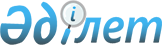 О присвоении наименования улицам населенных пунктов сельского округа ТанирбергенРешение акима сельского округа Танирберген Мартукского района Актюбинской области от 3 декабря 2008 года № 1. Зарегистрировано Управлением юстиции Мартукского района Актюбинской области 24 декабря 2008 года за № 3-8-72
      Сноска. В заголовке и по всему тексту решения слова "аульного", "названий", "ауле" заменены словами "сельского", "наименования", "селе" решением акима сельского округа Танирберген Мартукского района Актюбинской области от 16.03.2015 № 3 (вводится в действие по истечении десяти календарных дней после дня его первого официального опубликования).

      Сноска. В наименовании решения слово ""Танирберген"" заменено словом "Танирберген" решением акима Танирбергенсеого сельского округа Мартукского района Актюбинской области от 27.11.2015 № 3 (вводится в действие по истечении десяти календарных дней после дня его первого официального опубликования).

      Сноска. В реквизите решения слово "аульного" заменено словом "сельского" решением акима Танирбергенсеого сельского округа Мартукского района Актюбинской области от 27.11.2015 № 3 (вводится в действие по истечении десяти календарных дней после дня его первого официального опубликования).
      В соответствии со статьей 35 Закона Республики Казахстан от 23 января 2001 года "О местном государственном управлении и самоуправлении в Республике Казахстан", подпунктом 4) статьи 14 Закона Республики Казахстан от 8 декабря 1993 года "Об административно-территориальном устройстве Республики Казахстан" и с учетом мнения населения, аким сельского округа Танирберген РЕШИЛ:
      Сноска. Преамбула – в редакции решения акима сельского округа Танирберген Мартукского района Актюбинской области от 05.01.2021 № 1 (вводится в действие по истечении десяти календарных дней после дня его первого официального опубликования).


      1. Присвоить наименования улицам в селе Саржансай: Актобе, Достык, Жанкожа-батыра, Тауелсиздик, Алии Молдагуловой, Бейбитшилик, Илек, Болашак, Жагалау.
      Сноска. Пункт 1 – в редакции решения акима сельского округа Танирберген Мартукского района Актюбинской области от 16.03.2015 № 3 (вводится в действие по истечении десяти календарных дней после дня его первого официального опубликования).


      2. Присвоить наименования улицам в селе Кенсахара: Достык, Ардагерлер, Болашак, Енбек.
      Сноска. Пункт 2 – в редакции решения акима сельского округа Танирберген Мартукского района Актюбинской области от 16.03.2015 № 3 (вводится в действие по истечении десяти календарных дней после дня его первого официального опубликования).


      3. Присвоить наименование улице в селе Аксу: Енбек.
      Сноска. Пункт 3 – в редакции решения акима сельского округа Танирберген Мартукского района Актюбинской области от 16.03.2015 № 3 (вводится в действие по истечении десяти календарных дней после дня его первого официального опубликования).


      4. Решение вступает в силу со дня государственной регистрации в органах юстиции и вводится в действие по истечении десяти календарных дней после первого официального опубликования.
      Сноска. В пункт 4 на казахском языке внесено изменение, текст на русском языке не меняется решением акима сельского округа Танирберген Мартукского района Актюбинской области от 05.01.2021 № 1 (вводится в действие по истечении десяти календарных дней после дня его первого официального опубликования).


					© 2012. РГП на ПХВ «Институт законодательства и правовой информации Республики Казахстан» Министерства юстиции Республики Казахстан
				
      Аким сельского округа Танирберген:

Р.Т. Ильясова
